…………………………………                            Krzyż Wielkopolski, dnia …………………         Imię i nazwisko / nazwa…………………………………               Adres zamieszkania...................................................ZAKŁAD WODOCIĄGÓW, KANALIZACJI                                                                              i CIEPŁOWNICTWA Sp. z o.o.                                                                             w Krzyżu Wielkopolskim                                                                          ul. Mickiewicza 58a                                                                            64-761 Krzyż Wlkp.WNIOSEK O ZAWARCIE UMOWY NA WYWÓZ NIECZYSTOŚCI PŁYNNYCH                 Niniejszym składam wniosek o zawarcie umowy na wywóz nieczystości płynnych z nieruchomości położonej w…………………………………………………………………………………………………...adres nieruchomości wyposażonej w zbiornik bezodpływowy Poniżej podaję niezbędne dane do przygotowania umowy:Właściciel-e* / Współwłaściciel-e* …………………………………………………………………………………………...imię i nazwisko osoby, która posiada tytuł prawny do korzystania z nieruchomościNr NIP** …………………………………………………………………………………Nr REGON**  ..............................................................................................................Nr telefonu kontaktowego  ……………………………………………………………...Rodzaj ścieków: przemysłowe, komunalne, socjalno-bytowe z gospodarstwa domowego.*Pojemność zbiornika bezodpływowego:  ……………………………………………m3Przewidywana częstotliwość wywozu nieczystości płynnych……………...w miesiącu.Oświadczam, że zapewniam całoroczny dojazd do zbiornika bezodpływowego. 
W przypadku braku dojazdu przyjmuję do wiadomości, że opróżnienie zbiornika może zostać niezrealizowane.                                                                            …………………………………….                                                                                                           CZYTELNY PODPIS WNIOSKODAWCY*    niepotrzebne skreślić**  dotyczy firm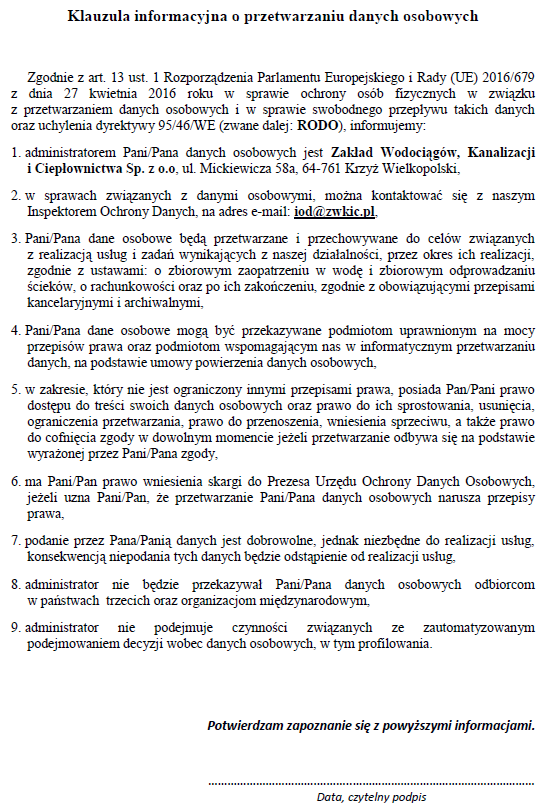 